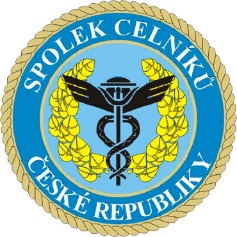 NÁVRHNAUDĚLENÍ PAMĚTNÍ MEDAILE„Za zásluhy o rozvoj Spolku celníků České republiky“Druh medaile(označte křížkem)stříbrnástříbrná zlacenáJméno, příjmení, titulČlenem Spolku odČlenské čísloČlenem Pobočného spolkuZdůvodnění návrhuDatum podání návrhuJméno a příjmení, funkce a podpis navrhovatele